БАШҠОРТОСТАН РЕСПУБЛИКАҺЫ                                      РЕСПУБЛИка БАШКОРТОСТАН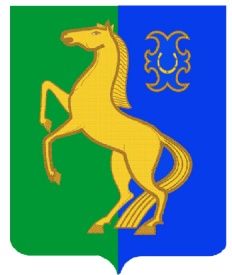             ЙƏРМƏКƏЙ районы                                                       совет сельского поселения        муниципаль РАЙОНЫның                                                  спартакский сельсовет                              СПАРТАК АУЫЛ СОВЕТЫ                                                     МУНИЦИПАЛЬНОГО РАЙОНА            ауыл БИЛƏмƏҺе советы                                                       ЕРМЕКЕЕВСКий РАЙОН452182, Спартак ауыл, Клуб урамы, 4                                              452182, с. Спартак, ул. Клубная, 4    Тел. (34741) 2-12-71                                                                                    Тел. (34741) 2-12-71       Тел. (34741) 2-12-71,факс 2-12-71                                                                  Тел. (34741) 2-12-71,факс 2-12-71       е-mail: spartak_selsovet@maiI.ru                                                                      е-mail: spartak_selsovet@maiI.ru                                           ҠАРАР                                    № 22                    РЕШЕНИЕ                                                                      « 18 » октябрь 2019 й.	                                              «18 »  октября  2019 г.О внесении изменений в решение Совета сельского поселения Спартакский сельсовет муниципального района Ермекеевский район Республики Башкортостан  от 20 января 2017 года № 137  «Об утверждении Положения об оплате труда муниципальных служащих в сельском поселении Спартакский сельсовет муниципального района  Ермекеевский район Республики Башкортостан»В соответствии с Указом Главы Республики Башкортостан от 01 октября 2019 года № УГ-326 «О повышении денежного вознаграждения лиц, замещающих государственные должности Республики Башкортостан, и денежного содержания государственных гражданских служащих Республики Башкортостан» и в целях обеспечения социальных гарантий муниципальных служащих сельского поселения Суккуловский сельсовет муниципального района Ермекеевский район Республики Башкортостан,  Совет сельского поселения Спартакский сельсовет  муниципального района Ермекеевский район Республики Башкортостан  РЕШИЛ:1. Внести изменения в решение Совета сельского поселения Спартакский сельсовет муниципального района Ермекеевский район  Республики Башкортостан от 20 января 2017 года № 137 «Об утверждении Положения об оплате труда муниципальных служащих в органах местного самоуправления муниципального района Ермекеевский район Республики Башкортостан», изложив в новой редакции Приложения № 1, 2,3  к Положению об оплате труда муниципальных служащих в органах местного самоуправления муниципального района Ермекеевский район Республики Башкортостан,  повысив с 1 октября 2019 года  в 1,043 раза размеры месячных окладов и надбавок за классный чин муниципальных служащих.2. Установить, что при увеличении (индексации) должностных окладов муниципальных служащих сельского поселения Спартакский сельсовет муниципального района Ермекеевский район Республики Башкортостан в соответствии с замещаемыми ими должностями муниципальной службы сельского поселения Спартакский сельсовет муниципального района Ермекеевский район Республики Башкортостан их размеры, а также размеры надбавок за классный чин лицам  замещающих, муниципальные должности сельского поселения Спартакский сельсовет муниципального района Ермекеевский район Республики Башкортостан, ежемесячных и иных дополнительных выплат подлежат округлению до целого рубля в сторону увеличения.          3. Настоящее решение ввести в действие с 1 октября 2019 года.          4. Контроль по исполнению настоящего решения возложить на  главу сельского поселения Спартакский сельсовет муниципального района Ермекеевский район РБ.Глава сельского поселения
Спартакский сельсовет 					 Ф.Х.Гафурова  Приложение N 1к Положениюо денежном содержании муниципальныхслужащих администрации сельского поселенияСпартакский сельсовет муниципального района Ермекеевский район РБ РАЗМЕРДОЛЖНОСТНОГО ОКЛАДА ВЫБОРНОГО ДОЛЖНОСТНОГО ЛИЦА (согласно Постановления Правительства Республики Башкортостан от24.12.13 №610)7 группа по оплате труда при численности населения от  1000
 до 1500 человек (Численность населения на 01.01.2017- 1125 человек)    Приложение N 2к Положениюо денежном содержании муниципальныхслужащих администрации сельского поселенияСпартакский сельсовет муниципального района Ермекеевский район РБ РАЗМЕРЫдолжностных окладов муниципальных служащих, замещающих муниципальные должности  в администрации сельского поселения Спартакский сельсовет муниципального района Ермекеевский  район РБ (согласно Постановления Правительства Республики Башкортостан от 24.12.13 №610)7 группа по оплате труда при численности населения от  1000 до 1500 человек (Численность населения на 01.01.2017-1125 человек)Приложение N 3к Положениюо денежном содержании муниципальныхслужащих администрации сельского поселения Спартакский сельсовет муниципального района Ермекеевский район РБ РАЗМЕРЫНАДБАВОК ЗА КЛАССНЫЙ ЧИН ЛИЦАМ, ЗАМЕЩАЮЩИММУНИЦИПАЛЬНЫЕ ДОЛЖНОСТИ  МУНИЦИПАЛЬНОЙ СЛУЖБЫВ АДМИНИСТРАЦИИ СЕЛЬСКОГО ПОСЕЛЕНИЯ СПАРТАКСКИЙ СЕЛЬСОВЕТ       Классный чин                                                      Размер надбавки, руб.                         Старшая муниципальная должность Советник муниципальной службы I класса                                        1489 Советник муниципальной службы II класса                                       1340 Советник муниципальной службы III класса                                      1180                      Младшая муниципальная должность Референт муниципальной службы I класса                                        1077 Референт муниципальной службы II класса                                         952 Референт муниципальной службы III класса                                        848NN
ппНаименование должностиРазмер денежного вознаграждения (руб.)          1.Глава  муниципального образования12509NN
пп наименование  должности муниципальных служащих          Размер месячного должностного оклада
(руб.)               1.управляющий делами          33432.специалист2921